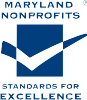 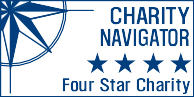 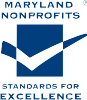 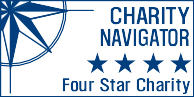 MEDIA ADVISORYMedia Contact: Maren RossCommunications and Marketing Coordinatormross@fuelfundmaryland.org(410)844-3833FOR IMMEDIATE RELEASESILVER LIGHTS PROGRAM TO BENEFIT SENIORS IN NEED(Timonium, MD)—The Fuel Fund of Maryland is excited to announce a new program aimed towards seniors 60+ in the wake of the Coronavirus pandemic. In line with the Fuel Fund’s core mission and the reason for our founding, we have created a program to provide special accommodation to seniors in central Maryland that are struggling with their utility bills. The Silver Lights program provides:A dedicated staffer and hotline for 1 on 1 customer servicePersonalized support to meet seniors with their preferred mode of communication, whether that be phone, email, computer, or traditional mailFor Seniors struggling to pay their utility bill, losing their home energy can be a terrifying reality.“The Fuel Fund is excited to introduce the Silver Lights program,” said Debbie Brown, Executive Director. “In our 40 years of service to the community, we have never had a program specifically for the senior population. We look forward to building a program that allows seniors to stay connected to the power they so critically need, especially with the winter approaching.”The Fuel Fund of Maryland is a nonprofit 501(c)(3) that does not receive any federal or state funding. This year, we have been able to serve 1,070 seniors out of 3,437 total households thanks to the generosity of individual donors, foundations, businesses, and churches. If you would like to contribute to Silver Lights or the General Fund, please visit www.fuelfundmaryland.org/donate.********Since 1981, the Fuel Fund of Maryland has been providing financial, educational and community resources to low-income households in Baltimore City as well as Anne Arundel, Baltimore, Carroll, Harford, Montgomery & Prince George’s counties who are struggling with their home utility bill during a financial crisis.  Last year, the Fuel Fund helped 3,437 households, 3,197 adults, 3,399 children, 1,070 seniors and 116 veterans in central Marylandp 410-235-9080 · f 410-235-9085	www.fuelfundmaryland.org